Günter Geiselmann ist gestorbenAm 11.01.2023 verließ uns unser Freund und Ehrenmitglied Günter Geiselmann im Alter von 84 Jahren.Günter war seit 1950 Mitglied beim VfB. Da er damals noch Jugendspieler war, wurde seine Aufnahme auf den 21. Juli 1950 datiert, also einen Tag nach Vereinsgründung.Bereits im Jahr zuvor war er bei der DJK Gartenstadt (der Vorgänger des VfB Gartenstadt) aktiv.Bis in’s Jahr 2022 besuchte Günter Geiselmann gerne wöchentlich im Erich-Schäfer-Sportpark unser Clubhaus. Geschätzt im „Alten-Treff“ und beim „Sonntag-Stammtisch“ war er stets präsent.Beim VfB spielte er in der Jugend, in den Senioren-Mannschaften, bei der PM Gala, sowie in der AH und der U71. Lange Jahre war er auch Mitglied im Freundeskreis.Unsere Anteilnahme gilt seiner Familie, vor allem seiner Lebensgefährtin Hildegard Ridinger.Der Vorstand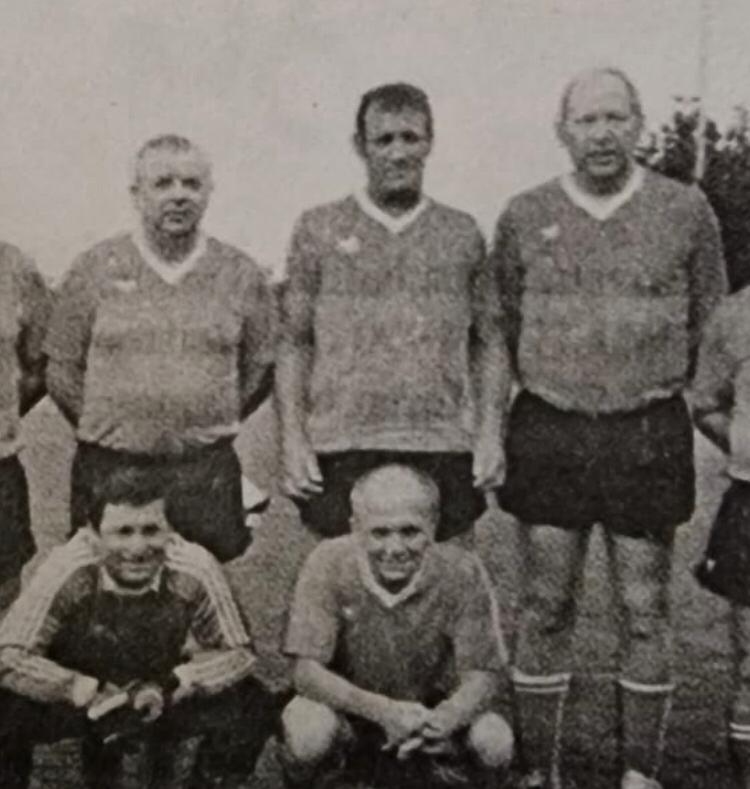 